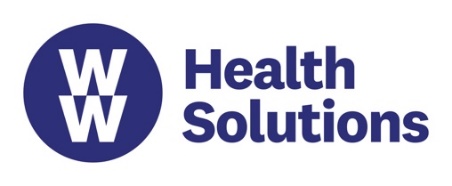 Member Success Story FormThank you for sharing your wellness journey. We’re always looking for success stories to help motivate and inspire others like you, interested in developing or maintaining a healthier lifestyle. Please scan and submit this form and your story below by email to: Kathleen.Skirvin@ww.com.Here are a few questions to help share your story to inspire others:What was your “ah-ha” moment or inspiration to join WW?How has myWW program made losing weight easier for you?What features or the benefits of the WW program and app have you been able to apply to your journey? Any favorites?Tell us about your biggest non-scale victories. What’s something you feel like you couldn’t do before that you can do now?How has having WW offered through Assurant made an impact on your life? (Ex: sharing recipes at work, learning to meal prep, establishing healthier habits with your friends and family, Workshops in the workplace, etc.) What are some tips, tricks, or hacks you’d want other members to know? Tell us more about your WW journey here:MEMBER INFORMATIONMEMBER INFORMATIONMEMBER INFORMATIONMEMBER INFORMATIONMEMBER INFORMATIONMEMBER INFORMATIONMEMBER INFORMATIONMember Name:Date of Birth:Age:Height:Company:Title/Occupation:Title/Occupation:Email:Lifetime Member? (Y/N)Lifetime Member? (Y/N)Phone:Did you restart WW at any time? (Date)Did you restart WW at any time? (Date)WW Coach’s Name:Program type:Program type:Weight Lost:Over what period of time?Over what period of time?Starting Weight: Starting Date:Starting Date:Present Weight:Present Date: Present Date: Goal Weight and height:Goal Date (if reached):Goal Date (if reached):MEMBER INSTRUCTIONS MEMBER INSTRUCTIONS MEMBER INSTRUCTIONS MEMBER INSTRUCTIONS MEMBER INSTRUCTIONS 1.Below please share your weight loss story. We’ve included questions to get you started, but would love to hear anything additional from you.Below please share your weight loss story. We’ve included questions to get you started, but would love to hear anything additional from you.Below please share your weight loss story. We’ve included questions to get you started, but would love to hear anything additional from you.Below please share your weight loss story. We’ve included questions to get you started, but would love to hear anything additional from you.2.Please attach a photocopy of the following three pages from your membership book(s) and/or screenshots of the WW app: Starting weight (with starting date)Goal weight (with date, if reached)Current weight (with current date) From My Day, tap on your profile icon in the top right corner. Under weight, select “See All” to capture weight loss progress.Please attach a photocopy of the following three pages from your membership book(s) and/or screenshots of the WW app: Starting weight (with starting date)Goal weight (with date, if reached)Current weight (with current date) From My Day, tap on your profile icon in the top right corner. Under weight, select “See All” to capture weight loss progress.Please attach a photocopy of the following three pages from your membership book(s) and/or screenshots of the WW app: Starting weight (with starting date)Goal weight (with date, if reached)Current weight (with current date) From My Day, tap on your profile icon in the top right corner. Under weight, select “See All” to capture weight loss progress.Please attach a photocopy of the following three pages from your membership book(s) and/or screenshots of the WW app: Starting weight (with starting date)Goal weight (with date, if reached)Current weight (with current date) From My Day, tap on your profile icon in the top right corner. Under weight, select “See All” to capture weight loss progress.3.Please provide solo, full body ‘then’ and ‘now’ high resolution photographs of you. Please do not attach selfies, filtered, or cropped images.Please provide solo, full body ‘then’ and ‘now’ high resolution photographs of you. Please do not attach selfies, filtered, or cropped images.Please provide solo, full body ‘then’ and ‘now’ high resolution photographs of you. Please do not attach selfies, filtered, or cropped images.Please provide solo, full body ‘then’ and ‘now’ high resolution photographs of you. Please do not attach selfies, filtered, or cropped images.4.Please sign this consent agreement, which allows us to use your story and photos. Please sign this consent agreement, which allows us to use your story and photos. Please sign this consent agreement, which allows us to use your story and photos. Please sign this consent agreement, which allows us to use your story and photos. I consent to the use of my name, my picture and information concerning my experience following the WW program and relevant biological data, including my weight loss, by WW International, Inc., its successors, assigns, affiliates and licenses. I confirm that I am following the WW program and that I am still a member. I also confirm that the information I have given WW is true and that I own all rights to the photos and can license the photos to WW for its use in any medium. I give WW the absolute and irrevocable right to copyright such material in its own name and to use and/or reproduce such material in whole or in part, alone or in combination with other pictorial or textual material in any medium, electronic or otherwise and with or without my name and with additions, alterations, or changes as WW may deem appropriate. I understand and agree that this consent extends to use of this material for any purpose, including advertising and/or publicity, and confirm that I will not have an opportunity to review final material. I confirm that I am not a minor for legal consent.   I consent to the use of my name, my picture and information concerning my experience following the WW program and relevant biological data, including my weight loss, by WW International, Inc., its successors, assigns, affiliates and licenses. I confirm that I am following the WW program and that I am still a member. I also confirm that the information I have given WW is true and that I own all rights to the photos and can license the photos to WW for its use in any medium. I give WW the absolute and irrevocable right to copyright such material in its own name and to use and/or reproduce such material in whole or in part, alone or in combination with other pictorial or textual material in any medium, electronic or otherwise and with or without my name and with additions, alterations, or changes as WW may deem appropriate. I understand and agree that this consent extends to use of this material for any purpose, including advertising and/or publicity, and confirm that I will not have an opportunity to review final material. I confirm that I am not a minor for legal consent.   I consent to the use of my name, my picture and information concerning my experience following the WW program and relevant biological data, including my weight loss, by WW International, Inc., its successors, assigns, affiliates and licenses. I confirm that I am following the WW program and that I am still a member. I also confirm that the information I have given WW is true and that I own all rights to the photos and can license the photos to WW for its use in any medium. I give WW the absolute and irrevocable right to copyright such material in its own name and to use and/or reproduce such material in whole or in part, alone or in combination with other pictorial or textual material in any medium, electronic or otherwise and with or without my name and with additions, alterations, or changes as WW may deem appropriate. I understand and agree that this consent extends to use of this material for any purpose, including advertising and/or publicity, and confirm that I will not have an opportunity to review final material. I confirm that I am not a minor for legal consent.   I consent to the use of my name, my picture and information concerning my experience following the WW program and relevant biological data, including my weight loss, by WW International, Inc., its successors, assigns, affiliates and licenses. I confirm that I am following the WW program and that I am still a member. I also confirm that the information I have given WW is true and that I own all rights to the photos and can license the photos to WW for its use in any medium. I give WW the absolute and irrevocable right to copyright such material in its own name and to use and/or reproduce such material in whole or in part, alone or in combination with other pictorial or textual material in any medium, electronic or otherwise and with or without my name and with additions, alterations, or changes as WW may deem appropriate. I understand and agree that this consent extends to use of this material for any purpose, including advertising and/or publicity, and confirm that I will not have an opportunity to review final material. I confirm that I am not a minor for legal consent.   I consent to the use of my name, my picture and information concerning my experience following the WW program and relevant biological data, including my weight loss, by WW International, Inc., its successors, assigns, affiliates and licenses. I confirm that I am following the WW program and that I am still a member. I also confirm that the information I have given WW is true and that I own all rights to the photos and can license the photos to WW for its use in any medium. I give WW the absolute and irrevocable right to copyright such material in its own name and to use and/or reproduce such material in whole or in part, alone or in combination with other pictorial or textual material in any medium, electronic or otherwise and with or without my name and with additions, alterations, or changes as WW may deem appropriate. I understand and agree that this consent extends to use of this material for any purpose, including advertising and/or publicity, and confirm that I will not have an opportunity to review final material. I confirm that I am not a minor for legal consent.   SignatureSignatureDate: Member Success Story